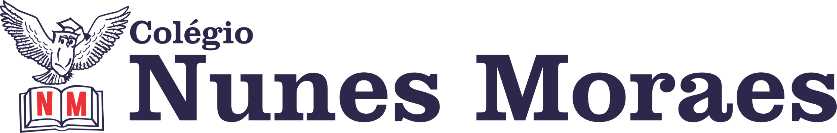  “TENHA UM BOM DIA, UMA SEMANA FANTÁSTICA E UMA VIDA MARAVILHOSA.”FELIZ SEGUNDA-FEIRA!1ª aula: 7:20h às 8:00h – MATEMÁTICA – PROFESSOR: DENILSON SOUSA 1° passo: Organize-se com seu material, livro de matemática, caderno, caneta, lápis e borracha.  2° passo: Acompanhe a videoaula com o professor Denilson Sousa.  Assista a aula no seguinte link:https://youtu.be/yPoA09q5eiM (23 min.)3° passo: Copie em seu caderno ou no livro as questões que o professor Denilson resolveu na videoaula. Resolva: P. 20 Q. 1(C)Durante a resolução dessas questões o professor Denilson vai tirar dúvidas no grupo de WhatsApp da sala. Durante a resolução dessas questões o professor Denilson vai tirar dúvidas no WhatsApp (9.9165-2921)Faça foto das atividades que você realizou e envie para coordenação Eugenia (9.9105-8116)Essa atividade será pontuada para nota.2ª aula: 8:00h às 8:40h – GEOGRAFIA – PROFESSOR: ALISON ALMEIDA 1º passo: Abra o livro SAS 3 nas páginas: 10 a 112º passo:  A partir daqui nossa aula será pelo Google Meet.- Acesse ao Google Meet pelo link disponibilizado pelo professor no início da aula para você acompanhar a aula.3º passo: Faça a atividade (Com professor pelo Meet)(Ativ. Suplementar 3) Página: 68 e 69 Questão: 01, 02 e 034º passo:  Faça a correção (Com professor pelo Meet)- A correção será disponibilizada pelo professor no grupo da turma.Durante a resolução dessas questões o professor Alison vai tirar dúvidas no WhatsApp (9.9107-4898)Faça foto das atividades que você realizou e envie para coordenação Eugenia (9.9105-8116)Essa atividade será pontuada para nota.Intervalo: 8:0h às 9:00h3ª aula: 9:00h às 09:40h - CIÊNCIAS – PROFESSORA: RAFAELLA CHAVES 1º passo: Correção da pós aula: Agora é com você - questão 1, página 13.  Explore seus conhecimentos - questão 5, página 17.2º passo: Acessar o link para assistir a vídeo aula sobre a história da vacinação.  https://www.youtube.com/watch?v=WMUdoAHZ90s3º passo: Atividade de sala: Agora é com você - questões 1 a 3, página 10.ESTAREI DISPONÍVEL NO WHATSAPP PARA TIRAR SUAS DÚVIDAS.  4º passo: Enviar para o responsável da sala.5º passo: Atividade pós aula: Explore seus conhecimentos - questões 4 e 5, página 10.ATENÇÂO: Atividade pós aula deverá ser fotografada e enviada por WhatsApp.Durante a resolução dessas questões a professora Rafaella vai tirar dúvidas no WhatsApp(9.9205-7894)Faça foto das atividades que você realizou e envie para coordenação Eugenia (9.9105-8116)Essa atividade será pontuada para nota.4ª aula: 09:40h às 10:20 h – INGLÊS – PROFESSOR: CARLOS ANJO NÃO HAVERÁ AULADurante a resolução dessas questões o professor Carlos vai tirar dúvidas no WhatsApp(9.9274-5798)Faça foto das atividades que você realizou e envie para coordenação Eugenia (9.9105-8116)Essa atividade será pontuada para nota.PROVA: 10:20h ás 11:35hProva de CiênciasCaso você não consiga acessar ao Google Meet:Comunique ao Professor e siga os seguintes passos:- Faça a leitura das páginas: 10 a 11. Grife as partes que você considerar importante.- Acesse o Slide disponibilizado pelo professor no grupo da turma, faça a leitura.- Siga o 3º PASSO.PARABÉNS POR SUA DEDICAÇÃO!